Каласы роднай мовыСвята да Міжнароднага дня роднай мовыСкладальнік - Ропат  Л. У., бібліятэкар 1 катэгорыі цэнтральнай бібліятэкі імя А. С. Пушкіна  г. МазыраЧытацкае  прызначэнне: вучні сярэдняга школьнага ўзросту.Мэта: Пазнаеміць дзяцей з цікавымі гістарычнымі фактамі станаўлення беларускай мовы. Прывіць любоў да роднай мовы ў навучэнцаў школы.Афармленне і абсталяванне: Загатаваныя паштоўкі з прымаўкамі і прыказкамі, відэаабсталяванне.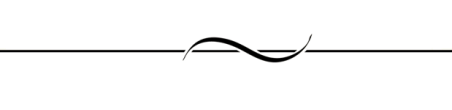 Лёсу майго кірунак,Долі маей выснова, Як паратунак, Матчына слова, Бацькава слова.                           (П. Макаль)ВЯДУЧЫ 1. Сёння 21 лютага ва ўсім свеце адзначаецца Міжнародны дзень роднай  мовы. Чаму для святкавання быў абраны гэты дзень? 21 лютага ў далёкім для нас 1952 годзе загінулі 5 студэнтаў, якія змагаліся за наданне мове бенгалі статуса дзяржаўнай у тагачасным Пакістане, ўсходняя частка якога пазней стала незалежнай дзяржавай Бангладэш. Адзначаецца гэты дзень з 2000 года.ВЯДУЧЫ 2. Па дадзеных ЮНЕСКА ў свеце існуе больш за 6000 моў, 95% з якіх знаходзіцца ва ўжытку насельніцтва планеты. Частка моў не мае сваёй пісьменнасці. Больш за палову існуючых моў свету знаходзяцца на мяжы вымірання. Тысячы моў не выкарыстоўваюцца ў сістэме адукацыі і не прадстаўлены ў Інтэрнеце.ВЯДУЧЫ 1. Кожны месяц знікаюць 2 мовы. Яшчэ нядаўна налічвалася да 8000 самастойных моў. Сёння іх на 2000 менш. ВЯДУЧЫ 2. Мова – частка чалавечай культуры, гістарычнай спадчыны. Дзякуючы ёй, працягваюць жыць традыцыі. Мова абуджае цікавасць да пазнання свету, садзейнічае праяўленню павагі да нашага мінулага і служыць элементам аб’яднання людзей незалежна ад месца і часу іх пражывання.Прэзентацыя любімых беларускіх слоў вучняў, настаўнікаў, бацькоў…(з дапамогай слайдаў)1. Цёплыя словы – сонца і хата.2. Лепшыя словы – мама і тата.3. Смачныя словы – хлеб і суніцы,4. Росныя словы – кветкі, крыніца.5. Чулыя словы –  сын, калыханка,6. Ясныя словы – лета і ранак.7. Мудрыя словы – жыта і поле,8. Даўнія словы – водгулле, род,9. Гордыя словы – звон і народ.ВЯДУЧЫ 1. Льняная і жытнёвая. Сялянская.Баравая ў казачнай красе.Старажытная. Ты самая славянская.Светлая, як травы ў расе.Вобразная, вольная, пявучая,Мова беларуская мая!                                   	 (П. Панчанка)ВЯДУЧЫ 2. З легендаў і казак былых пакаленняў,   	З калосся цяжкога жытоў і пшаніц,  	З сузор’яў і сонечных цёплых праменняў,  	З грымучага ззяння бурлівых крыніц,  	З птушынага шчэбету, шуму дубровы,  	I з гора, і з радасці, і з усяго  	Таго, што лягло назаўсёды ў аснову  	Святыні народа, бяссмерця яго, -  	Ты выткана, дзіўная родная мова.                                             	  	             (М.Танк)“У кнігарні” (паставіць стойкі з кнігамі і праінсцэніраваць верш К. Цвіркі)Мы прыйшлі ў кнігарню з мамай.На паліцах - безліч кніг!Тоўстых, тонкіх - розных самых,Цэлы свет - у кніжках тых!- Я куплю табе во гэту...Гэту й гэту варта ўзяць...Ты пра ўсе краіны светуЗ гэтых кніжак будзеш знаць.Пра Аўстралію, Аляску,Чылі, Індыю, Кітай.Пра Еўфрат во нават казка...Толькі, сын, бяры чытай.- О, як добра! Дзякуй, мама!Я пра іх чытаць люблю.Толькі б знаць хацеў таксамаЯ й пра нашую зямлю.Пра яе лясы і рэкі,Пра забытыя гады,Пра той шлях з вараг у грэкіI пра казкі-гарады.I яшчэ - за што, няйначай,Буду ўдзячны я ўдвайне -Ты купі на мове нашай,Беларускай, кніжку мне.То ж айчыны нашай мова,Мова прадзедаў, бацькоў.У той мове што ні слова -Дыямент жывы вякоў.Ці паляк, ці грэк, ці швед тамМова ў кожнага свая.Як усе, хацеў бы ведацьМову родную і я.За яе, за край наш любыУ бітвах гінулі дзяды.I яе ў баях ад згубыАдстаялі назаўжды.Невук - хто яе не цэніць.Ці ж магу я здраджваць ёй:Я ж не нейкі адшчапенец,Я ж не нейкі чужаземецНа святой зямлі сваёй.ВЯДУЧЫ 1.  Сёння ў свеце шмат цудоўных моў. Адны з іх вабяць сваёй прыгажосцю і непаўторнасцю, другія – мілагучнасцю. Але ў кожнага чалавека ёсць толькі адна родная мова. Менавіта на гэтай мове ён размаўляе з роднымі, сябрамі, знаёмымі:У нас сваiх хапае слоўКрамяных,               росных,                          васiльковыхАд мурагоў i ад лясоў,Ад светлых высяў жаўруковых.У нас хапае слоў сваiх(Іх пазычаць няма патрэбы)Ад чыстых даляў веснавых,Ад глыбiнi ўлетку неба.ВЯДУЧЫ 2. Крынічнымі словамі, залацінкамі мудрасці называюць прыказкі. З іх дапамогай мы засвойваем і перадаём нашдадкам духоўныя скарбы народа. У іх думкі цэлых пакаленняў, якія перадавалі адно аднаму сваю філасофію, вопыт, паэзію, моўнае майстэрства.Напрыклад:
- Незаўсёды світае, як певень спявае.- Над пешым арлом і варона з калом.- Рана загоіцца, а злое слова ніколі.- Слова, як птушка: выпусціў – не  вернеш.- Добрае слова і кату прыемнае.ВЯДУЧЫ 1. А цяпер мы з вамі адкажам на пытанні віктарыны, якая называецца “Прыказкі роднага краю”.(З прапанаваных слоў скласці прыказку, словы на асобных лістах, кожная прыказка ў канверце).- Лепш адзін прыяцель, як дзесяць ворагаў.- Не той лепшы, хто бяжыць за стол першы.- Кулік куліка бачыць здаляка.- У людзей пытай, а свой розум май.- Дома і салома ядома, а на чужыне і гарачы тук стыне.- Лёгка пасварыцца, цяжэй памірыцца.ВЯДУЧЫ 2. Паслухайце адну гісторыю. Ці то полем, ці то лесам ішлі тры падарожнікі. Ішлі яны тры дні і тры ночы ды яшчэ паўдня. Прытаміліся. Прыселі. Раптам чуюць - спявае нехта.Прыслухаўся першы:- Відаць, жаўранак. - Не, - кажа другі, - гэта лес шуміць.А трэці прыпаў вухам да зямлі і прашаптаў:- Ды гэта ж зямля наша спявае. Вось якая яна, наша зямля беларуская.  Выконваецца верш П. Панчанкі “Родная мова” (відэа)ВЯДУЧЫ 1. Наша мова багатая не толькі на самабытныя словы, услухайцеся ў вітальныя звароты, якія мы чуем і прамаўляем кожны дзень.Добра, калі ты змалку                                                    Можаш вітаць людзей.                                                    Раніцай: “Добрага ранку!”                                             І апаўдня: “Добры дзень!”Увечары пры сустрэчыЗнаемым сказаць “Добры вечар!” А соннаму сонейку наначСказаць “Дабранач!”   (В. Вітка)У любімай мове, роднай, наскай,Ах якія словы: “Калі ласка!..”Як звіняць яны сардэчнаю струною,Праз усё жыццё ідуць са мною. (П. Броўка)ВЯДУЧЫ 2. А якія шчырыя  нашы вершы пра каханне.Як я жыў без цябе?I не ведаў, што недзе на свеце,За глухімі лясамі,За сотнямі ўзгоркаў і меж,Не на дальнім сузор’і,А ў нас на планецеТы ў зялёным і ціхімЗавулку жывеш.Як я жыў без цябе?А маглі ж не сустрэцца ніколі,За паўкроку адноАднаго абмінуць  ціРазысціся.                                      	(С. Грахоўскі)ВЯДУЧЫ 1. Родная мова шмат не патрабуе. А калі ўжо назваў яе роднай, калі лічыш яе такой для сябе – павінен жа быць перад ёй хоць нейкі абавязак. Ці хоць часам пра яе думаць. Калі хоць палова  з тых  74 %,  якія падчас апошняга  перпапісу назвалі роднай мовай беларускую, падумае аб яе лёсе – значыць, не ўсё яшчэ страчана. ВЯДУЧЫ 2. Калі ты чуеш яе – ці то сучасную літаратурную,  ці  змешаную “трасянку”, або мясцовую дыялектную – ведай, што гэта ўсё яна – наша беларуская мова. Не адварочвайся, а прымі  яе, бо яе месца ў тваёй краіне. І не падчарка яна тут, а паказвае на спрадвечнасць беларусаў на сваёй зямлі. Нашы бацькі,  дзяды і прадзеды  нямала зрабілі, каб  беларуская  мова была прызнана як роўная сярод іншых моў свету. Дала мне маці гэту мову...Дала мне маці гэту мову,Каб не нямым  прыйшоў у свет,Дала мне маці гэту мову,Як спадчыну і запавет. 		(А. Пысін)ВЯДУЧЫ 1. І на прыканцы нашага мерапрыемства хацелася б прыгадаць вам 10 запаведаў:Мову родную беражы.Мовай роднаю даражы.Мову родную шануй.Мовай роднай не гандлюй.Мову родную любі.Мовы роднай не кідай.Мову дзецям перадай.Мовы не аддай на здзек.Толькі з ёю жыцця век.Выкарастаная літаратура:Матчына мова : кніга пра беларускую мову. – Мінск : Мастацкая літаратура, 1991. – 335 с.